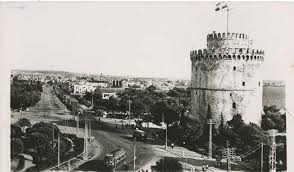 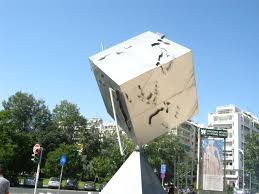 ΘΕΣΣΑΛΟΝΙΚΗ     Θεσσαλονίκη,πρωτεύουσα του ομώνυμου νομού.Η δεύτερη μεγαλύτερη πόλη της Ελλάδας και πρωτεύουσα της Μακεδονίας. Πλούσια πόλη σε ιστορία που ξεκινάει από τα αρχαία χρόνια. Ιδρύθηκε το 315-3156π.Χ από τον Κάσσανδρο ο οποίος παντρεύτηκε τη Θεσσαλονίκη κόρη του βασιλιά Φίλιππου Β΄και ετεροθαλή αδερφή του Μ.Αλεξάνδρου.      Το όνομά της οφείλεται στο Φίλιππο Β΄ βασιλιά της Μακεδονίας και πατέρα του Μ.Αλεξάνδρου.Ο Φίλιππος Β’ έδωσε μία μάχη εναντίων των Θεσσαλών και για να θυμάται τη την μεγάλη του νίκη, ονόμασε την κόρη του, Θεσσαλονίκη που σημαίνει «επί των Θεσσαλών νίκη».Η ιστορία της συνεχίζεται στα Ρωμαϊκά και Βυζαντινά χρόνια όπου και χτίστηκαν σπουδαία και μεγάλα μνημεία τα οποία είναι τα ακόλουθα:Τα βυζαντινά ΤείχηΗ Ροτόντα του Αγ. ΓεωργίουΗ βασιλική της Παναγίας ΑχειροποίητουΟ ναός του Οσίου ΔαυίδΗ βασιλική του Αγ. ΔημητρίουΟ ναός της Αγ. ΣοφίαςΟ ναός της Παναγίας των ΧαλκέωνΟ ναός του Αγ. ΠαντελεήμοναΟ ναός των Αγ. ΑποστόλωνΟ ναός του Αγ. Νικολάου του ΟρφανούΟ ναός της Αγ. Αικατερίνης Ο ναός του ΣωτήροςΚαμάρα (Αψίδα του Γαλερίου)Αρχαία αγοράΡωμαϊκά λουτράΑρχαία Εγνατία οδόςΙππόδρομοςΗ Μονή ΒλατάδωνΟ ναός του Προφήτη ΗλίαΤα βυζαντινά λουτράΜεγάλη ήταν επίσης και η οικονομική εξέλιξή της λόγω της γεωγραφικής της θέσης. Στα νεώτερα χρόνια δημιουργείται το Αριστοτέλειο Πανεπιστήμιο Θεσσαλονίκης καθώς και το Πανεπιστήμιο Μακεδονίας. Το 1997 η Θεσσαλονίκη ανακηρύχθηκε Πολιτιστική Πρωτεύουσα της Ευρώπης. Αξίζει να αναφέρουμε και τα σύγχρονα μνημεία της πόλης:Πλατεία ΑριστοτέλουςΆγαλμα Μ. ΑλεξάνδρουΝίκη Σαμοθράκης στην είσοδο της ΔΕΘΜνημείο ολοκαυτώματος των Εβραίων της ΘεσσαλονίκηςΕταιρία Μακεδονικών ΣπουδώνΤο ΚΘΒΕΤο Βασιλικό ΘέατροΗ Πλατεία ΣυντριβανίουΠύργος ΟΤΕΚύβος της ΔΕΘΟμπρέλες του Ζολογγολόπουλου Άγαλμα ΒενιζέλουΙδιαίτερα  να αναφέρουμε και τα παρακάτω μουσεία της Θεσσαλονίκης : ΑρχαιολογικόΒυζαντινό ΠολεμικόΜακεδονικού Αγώνα ΟλυμπιακόΚινηματογράφου ΕβραϊκόΝΟΗΣΙΣΗ Θεσσαλονίκη είναι η γενέτειρά μου την αγαπώ και προσκαλώ με χαρά φίλους μου από άλλα μέρη να την επισκεφθούν.ΒΑΣΙΛΗΣ ΚΟΣΙΝΙΑΡΗΣΔ΄ΤΑΞΗ 66Ο ΔΗΜ.ΣΧΟΛΕΙΟ ΘΕΣΣΑΛΟΝΙΚΗΣ